Weekly Menu: Ethos 2022-23 - Wk 3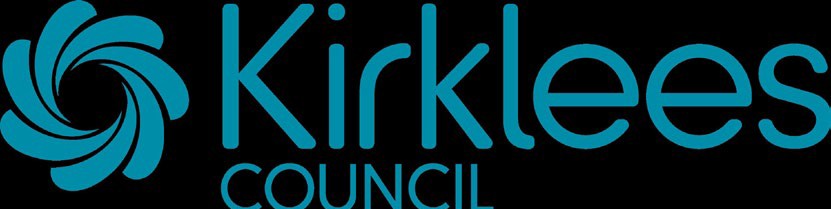 AllergensCheese & Garlic Panini: Cereals containing gluten, Milk, Sesame seeds, Soya; Jam Shortcake with Custard: Cereals containing gluten, Eggs, Milk; Jelly with Cream: Milk; Ham & Tomato Panini: Cereals containing gluten, Sesame seeds; Vegetable Fajitas: Cereals containing gluten, Milk, Mustard; Vegetarian Sausage: Cereals containing gluten, Soya, Sulphur Dioxide; Quorn Dippers: Celery, Eggs; Loaded Vegetable Pizza: Celery, Eggs, Milk, Soya; Rice Pudding: Milk; Yoghurt: Milk; Chocolate Sponge with Chocolate Sauce: Cereals containing gluten, Eggs, Milk, Soya; Fruit Scone: Cereals containing gluten, Eggs, Milk, Sulphur Dioxide; Cheese Salad: Milk; Eve's Pudding with Custard: Cereals containing gluten, Eggs, Milk, Soya; Eve's Pudding - No Custard: Cerealscontaining gluten, Eggs, Milk; Chocolate Sponge - No Sauce: Cereals containing gluten, Eggs, Milk; Pizza Panini: Celery, Cereals containing gluten, Eggs, Milk, Soya; Cheese & Ham Panini: Cereals containing gluten, Milk, Soya; Cheese & Tomato Panini: Celery, Cereals containing gluten, Milk, Soya; Tuna Melt: Cereals containing gluten, Fish, Milk, Mustard, Soya; Cupcakes: Cereals containing gluten, Eggs, Milk, Soya; Tuna Salad: Eggs, Fish, Milk, Mustard; Jacket Potato With Cheese : Milk; Cheese Sandwich: Cereals containing gluten, Milk; Fruity Falpjack & Juice: Cereals containing gluten, Nuts, Peanuts, Soya, Sulphur Dioxide; Savoury Cheese & Onion Roll: Cereals containing gluten, Eggs, Milk, Sulphur Dioxide; Quorn Balls with Arrabiata Sauce in a Subroll: Cereals containing gluten, Eggs; Egg Mayonnaise Sandwich: Cereals containing gluten, Eggs, Milk; Jacket Potato with Tuna Mayo: Eggs, Fish, Milk, Mustard; Chicken Burger in a Bun: Cereals containing gluten, Sesame seeds; Vegetable Burger in a Bun: Cereals containing gluten, Milk, Soya; Salmon Pasta Bake: Cereals containing gluten, Fish, Milk, Soya; Jacket Potato with Crunchy Coleslaw: Eggs, Milk, Mustard; Chicken Tikka Masala: Milk; Roast Of The Day: Cereals containing gluten, Eggs, Milk, Soya; Tea Loaf : Cereals containing gluten, Eggs, Milk, Nuts, Peanuts, Soya, Sulphur DioxideMondayMondayMondayTuesdayWednesdayWednesdayWednesdayThursdayThursdayThursdayThursdayThursdayFridayMainMain	MainMain	MainMainMainCheese & Tomato Penne PastaServed with Garlic BreadCheese & Tomato Penne PastaServed with Garlic BreadCheese & Tomato Penne PastaServed with Garlic BreadHomemade Loaded Vegetable Pizza served with Crispy Sliced Potatoes & Side SaladOven Baked Sausage & GravyOven Baked Sausage & GravyOven Baked Sausage & GravyBeef LasagneBeef LasagneBeef LasagneBeef LasagneBeef LasagneOven Baked Fish FingersCheese & Onion PieCheese & Onion PieCheese & Onion Pie      uorn Chilli & RiceCheese & Tomato PaniniCheese & Tomato PaniniCheese & Tomato PaniniQuorn DippersQuorn DippersQuorn DippersQuorn DippersQuorn DippersMac ’n’ CheesePizza PaniniPizza PaniniPizza PaniniJacket Potato With CheeseCheese & Tomato PaniniCheese & Tomato PaniniCheese & Tomato PaniniJacket Potato with Crunchy ColeslawJacket Potato with Crunchy ColeslawJacket Potato with Crunchy ColeslawJacket Potato with Crunchy ColeslawJacket Potato with Crunchy ColeslawJacket Potato with Tuna MayoPizza PaniniPizza PaniniPizza PaniniJacket Potato With CheeseJacket Potato With CheeseJacket Potato With CheeseJacket Potato With CheeseJacket Potato with Crunchy ColeslawJacket Potato with Crunchy ColeslawJacket Potato with Crunchy ColeslawJacket Potato with Crunchy ColeslawJacket Potato with Crunchy ColeslawJacket Potato with Tuna MayoTuna & Sweetcorn Wrap served with Herby diced potatoesTuna & Sweetcorn Wrap served with Herby diced potatoesTuna & Sweetcorn Wrap served with Herby diced potatoesJacket Potato With BeansJacket Potato With CheeseJacket Potato With CheeseJacket Potato With CheeseJacket Potato with Tuna MayonnaiseJacket Potato with Tuna MayonnaiseJacket Potato with Tuna MayonnaiseJacket Potato with Tuna MayonnaiseJacket Potato with Tuna MayonnaiseJacket Potato With BeansTuna & Sweetcorn Wrap served with Herby diced potatoesTuna & Sweetcorn Wrap served with Herby diced potatoesTuna & Sweetcorn Wrap served with Herby diced potatoesJacket Potato With BeansJacket Potato With BeansJacket Potato With BeansJacket Potato With BeansJacket Potato with Tuna MayonnaiseJacket Potato with Tuna MayonnaiseJacket Potato with Tuna MayonnaiseJacket Potato with Tuna MayonnaiseJacket Potato with Tuna MayonnaiseJacket Potato With BeansJacket Potato With BeansJacket Potato With BeansJacket Potato With BeansHam SaladJacket Potato With BeansJacket Potato With BeansJacket Potato With BeansJacket Potato with Tuna MayonnaiseJacket Potato with Tuna MayonnaiseJacket Potato with Tuna MayonnaiseJacket Potato with Tuna MayonnaiseJacket Potato with Tuna MayonnaiseHam SaladJacket Potato With BeansJacket Potato With BeansJacket Potato With BeansHam SaladTuna SaladTuna SaladTuna SaladEgg Mayonnaise SandwichEgg Mayonnaise SandwichEgg Mayonnaise SandwichEgg Mayonnaise SandwichEgg Mayonnaise SandwichHam SaladJacket Potato With CheeseJacket Potato With CheeseJacket Potato With CheeseCheese SaladTuna SaladTuna SaladTuna SaladEgg Mayonnaise SandwichEgg Mayonnaise SandwichEgg Mayonnaise SandwichEgg Mayonnaise SandwichEgg Mayonnaise SandwichCheese SaladJacket Potato With CheeseJacket Potato With CheeseJacket Potato With CheeseCheese SaladCheese SandwichCheese SandwichCheese SandwichEgg Mayonnaise SandwichEgg Mayonnaise SandwichEgg Mayonnaise SandwichEgg Mayonnaise SandwichEgg Mayonnaise SandwichCheese SaladTuna SaladTuna SaladTuna SaladCheese & Ham PaniniCheese SandwichCheese SandwichCheese SandwichEgg Mayonnaise SandwichEgg Mayonnaise SandwichEgg Mayonnaise SandwichEgg Mayonnaise SandwichEgg Mayonnaise SandwichHam & Tomato PaniniTuna SaladTuna SaladTuna SaladCheese & Ham PaniniCheese SandwichCheese SandwichCheese SandwichCheese SaladCheese SaladCheese SaladCheese SaladCheese SaladHam & Tomato PaniniTuna SaladTuna SaladTuna SaladCheese & Ham PaniniTuna MeltTuna MeltTuna MeltCheese SaladCheese SaladCheese SaladCheese SaladCheese SaladHam & Tomato PaniniCheese SaladCheese SaladCheese SaladTuna MeltTuna MeltTuna MeltTuna MeltCheese SaladCheese SaladCheese SaladCheese SaladCheese SaladCheese & Garlic PaniniCheese SaladCheese SaladCheese SaladTuna MeltTuna MeltTuna MeltTuna MeltPizza PaniniPizza PaniniPizza PaniniPizza PaniniPizza PaniniCheese & Garlic PaniniCheese SaladCheese SaladCheese SaladTuna MeltPizza PaniniPizza PaniniPizza PaniniPizza PaniniPizza PaniniCheese & Garlic PaniniPizza PaniniPizza PaniniPizza PaniniPizza PaniniPizza PaniniTuna MeltTuna MeltTuna MeltTuna MeltTuna MeltTuna MeltTuna MeltTuna MeltTuna MeltTuna MeltDessertDessertDessertDessertDessertEve's Pudding with CustardEve's Pudding with CustardEve's Pudding with CustardFruity Flapjack & JuiceTea LoafTea LoafTea LoafJam Shortcake with CustardJam Shortcake with CustardJam Shortcake with CustardJam Shortcake with CustardJam Shortcake with CustardFruit SconeEve's Pudding - No CustardEve's Pudding - No CustardEve's Pudding - No CustardFruity PotCupcakesCupcakesCupcakesJelly with FruitJelly with FruitJelly with FruitJelly with FruitJelly with FruitFruit SconeEve's Pudding - No CustardEve's Pudding - No CustardEve's Pudding - No CustardFruity PotCupcakesCupcakesCupcakesJelly with FruitJelly with FruitJelly with FruitJelly with FruitJelly with FruitYoghurtFresh Fruit PlatterFresh Fruit PlatterFresh Fruit PlatterCupcakesFresh Fruit PlatterFresh Fruit PlatterFresh Fruit PlatterFresh Fruit PlatterFresh Fruit PlatterYoghurtFresh Fruit PlatterFresh Fruit PlatterFresh Fruit PlatterCupcakesFresh Fruit PlatterFresh Fruit PlatterFresh Fruit PlatterFresh Fruit PlatterFresh Fruit PlatterFresh Fruit PlatterWhipWhipWhipFresh Fruit PlatterWhipWhipWhipWhipWhipWhipWhipWhipWhip